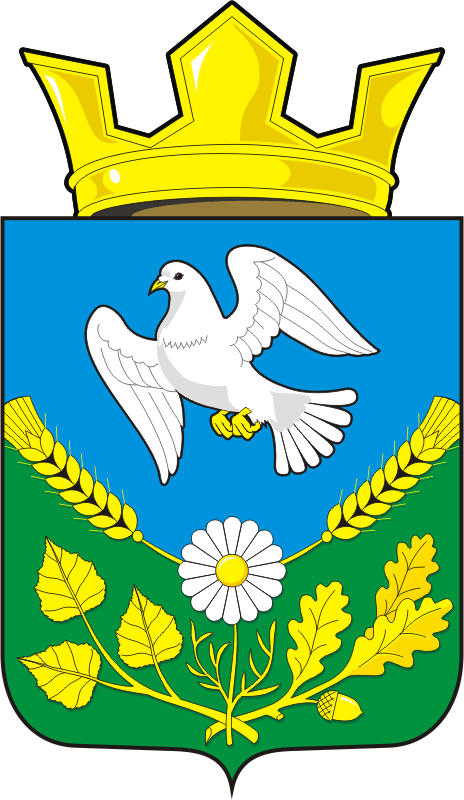 АДМИНИСТРАЦИЯ НАДЕЖДИНСКОГО СЕЛЬСОВЕТАСАРАКТАШСКОГО РАЙОНА ОРЕНБУРГСКОЙ ОБЛАСТИП О С Т А Н О В Л Е Н И Е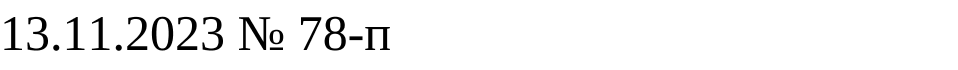 Об  утверждении  бюджетного (долгосрочного) прогнозамуниципального образования Надеждинский сельсовет  Саракташский район Оренбургской области на 2023-2028 годыВ соответствии со статьей 170.1 Бюджетного кодекса Российской Федерации, статьей 6 Федерального закона от 28 июня 2014 г. №172-ФЗ «О стратегическом планировании в Российской Федерации», руководствуясь постановлением Правительства Оренбургской области от 26 мая 2015 года № 417-п «Об утверждении порядка разработки и утверждения бюджетного прогноза Оренбургской области на долгосрочный период», постановления № 76-п от 13.11.2023 года «Об утверждении Порядка разработки  прогноза социально-экономического развития муниципального образования Надеждинский  сельсовет Саракташского района Оренбургской области»на долгосрочный период постановляет:1. Утвердить бюджетный (долгосрочный) прогноз муниципального образования Надеждинский сельсовет Саракташского района Оренбургской области на 2023-2028 годы, согласно приложению к настоящему постановлению.2. Настоящее решение вступает в силу после  его официального опубликования в Информационном бюллетене «Надеждинский сельсовет», подлежит обнародованию путем размещения на официальном сайте администрации муниципального образования Надеждинский сельсовети распространяется на правоотношения, возникшие с 01 января 2023 года. 3. Контроль за выполнением настоящего распоряжения оставляю за собой.Глава муниципального образования                                      О.А.Тимко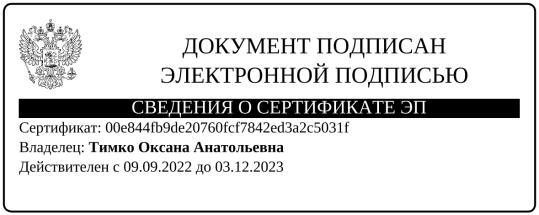 Разослано: прокурору района, финансовый отдел администрации Саракташского района, официальный сайт, информационный бюллетень, в делоПриложение кпостановлению администрацииНадеждинского сельсовета от  13.11.2023  № 78- пБюджетный (долгосрочного) прогнозмуниципального образования Надеждинский сельсовет Саракташского района Оренбургской области на 2023-2028 годы Бюджетный прогноз муниципального образования Надеждинский сельсовет Саракташского района Оренбургской области на долгосрочный период до 2028 года (далее - бюджетный прогноз) разработан на основе прогноза социально-экономического развития муниципального образования Надеждинский сельсовет с учетом основных направлений бюджетной политики и основных направлений налоговой политики муниципального образования. Бюджетный прогноз разработан в условиях налогового и бюджетного законодательства, действующего на момент его составления.Необходимость поддержания сбалансированности бюджетной системы будет являться важнейшим фактором проводимой в данном периоде долгосрочной политики, направленной на обеспечение необходимого уровня доходов бюджетной системы, соответствия объема действующих расходных обязательств реальным доходным источникам покрытия дефицита бюджета, а также взвешенного подхода при рассмотрении принятия новых бюджетных обязательств.Основными целями долгосрочной бюджетной политики в период 2023 - 2028 годов является обеспечение  предсказуемости  развития бюджета муниципального образования Надеждинский сельсовет, что позволит оценивать долгосрочные тенденции  изменений объема  и структуры доходов и расходов бюджета сельского поселения, межбюджетного регулирования, а также выбрать на их основе соответствующие меры, направленные на повышение эффективности функционирования бюджета.Основная задача долгосрочного бюджетного планирования состоит в увязке проводимой бюджетной политики с задачами по созданию долгосрочного устойчивого роста экономики и повышению уровня и качества жизни населения сельского поселения.Задачами долгосрочного планирования также является:-  обеспечение публичности и прозрачности долгосрочного планирования;- выработка  системы мер корректировки  налогового и бюджетного планирования;- создание системы обеспечения сбалансированности бюджета в долгосрочном периоде.В соответствии с указанным приоритетом планируется реализация следующих задач в области долгосрочной бюджетной политики муниципального образования:− сохранение и увеличение налогового потенциала посредством совершенствования законодательства о налогах и сборах, улучшения инвестиционного климата, стимулирования роста предпринимательской инициативы;−совершенствование системы взаимодействия исполнительных органов государственной власти Оренбургской области, территориальных органов федеральных органов исполнительной власти и органов местного самоуправления по повышению собираемости налогов и других обязательных платежей, и изысканию дополнительных резервов для увеличения доходного потенциала областного и местных бюджетов;− продолжение политики обоснованности и эффективности предоставления налоговых льгот;− взаимодействие с налогоплательщиками, осуществляющими деятельность на территории муниципального образования Надеждинский сельсовет, в целях обеспечения своевременного и полного выполнения ими налоговых обязательств по уплате налогов в бюджет; - поддержка малого и среднего предпринимательства;- адаптация бюджетных расходов к более низкому уровню доходов, не допуская обострения социальных проблем;- сдерживание роста бюджетного дефицита;- эффективное использование бюджетных средств.На долгосрочный период основными направлениями работы должны стать мероприятия, обеспечивающие бюджетную устойчивость и общую макроэкономическую стабильность.Налоговая политика будет нацелена на динамичное поступление налогов и сборов и других обязательных платежей в бюджет муниципального образования Надеждинский сельсовет, и строиться с учетом изменений законодательства Российской Федерации при одновременной активной работе органов местного самоуправления. Необходимо также учесть, что приоритетом Правительства Российской Федерации в области налоговой политики остается недопущение какого – либо увеличения налоговой нагрузки на экономику.Исходя из необходимости дальнейшего повышения эффективности налогового стимулирования, предусматривается продолжить обязательное ежегодное проведение оценки эффективности предоставления налоговых льгот.Долгосрочная бюджетная политика должна быть нацелена на улучшение условий жизни человека, адресное решение социальных проблем, стимулирование развития муниципального образования Надеждинский сельсовет.Необходимо соблюдать баланс между сохранением бюджетной устойчивости, получением необходимого объема бюджетных расходов, с одной стороны, и поддержкой предпринимательской и инвестиционной активности, с другой стороны.Долгосрочная бюджетная политика требует оптимально переориентировать имеющиеся ограниченные бюджетные ресурсы путем их перераспределения на первоочередные расходы с целью сохранения социальной и финансовой стабильности в муниципальном образовании, создания условий для устойчивого социально-экономического развития поселения. Формирование долгосрочной бюджетной политики будет осуществляться в условиях непростой финансовой ситуации в соответствии со следующими базовыми подходами:1.Формирование бюджетных параметров исходя из необходимости безусловного исполнения действующих расходных обязательств, в том числе – с учетом их оптимизации и повышения эффективности использования финансовых ресурсов. Реализация данного подхода заключается в обязательном приоритете целей и задач, обязательств, установленных действующим законодательством Российской Федерации, при формировании проекта бюджета сельского поселения на очередной финансовый год и плановый период.В этих условиях решение задачи оптимизации бюджетных расходов обеспечивается при условии не снижения качества и объемов предоставляемых услуг, в том числе с помощью реализации комплекса мер повышения эффективности управления муниципальными финансами.2. Минимизация рисков несбалансированности бюджетов бюджетной системы Российской Федерации при бюджетном планировании. Для этого формирование бюджетного прогноза должно основываться на реалистичных оценках и прогнозах социально-экономического развития муниципального образования Надеждинский сельсовет в долгосрочном периоде. При этом необходимо обеспечение достаточной гибкости предельных объемов и структуры бюджетных расходов, в том числе – наличие нераспределенных ресурсов на будущие периоды и критериев для их перераспределения в соответствии с уточнением приоритетных задач, либо сокращения (оптимизации) при неблагоприятной динамике бюджетных доходов.3. Сравнительная оценка эффективности новых расходных обязательств с учетом сроков и механизмов их реализации. Ограниченность финансовых ресурсов  бюджета сельского поселения в обязательном порядке предполагает выбор приоритетных расходных обязательств, позволяющих достичь наилучшего результата, в том числе в долгосрочном периоде.Бюджет муниципального образования Надеждинский сельсовет на долгосрочный период прогнозирован сбалансированным. Бюджет разработан на основании исходных условий для формирования вариантов развития и основных показателей прогноза социально-экономического развития муниципального образования.В соответствии с прогнозом бюджета муниципального образования Надеждинский сельсовет Саракташского района Оренбургской области на 2023 год налоговые и неналоговые доходы составят 1450,0 тыс. рублей,  на 2024 год – 1542,0 тыс. рублей, на 2025 год – 1574,0 тыс. рублей, на 2026 год – 1612,0 тыс. рублей на 2027 год – 1612,0 тыс. рублей на 2028 год – 1612,0 тыс. рублей. Безвозмездные поступления в бюджете сельского поселения на 2023 год запланированы в сумме 3385,5 тыс. рублей, на 2024 год в сумме  2918,4тыс. рублей, на 2025 год –  2741,6 тыс. рублей, на 2026 год – 2817,7 тыс. рублей на 2027 год – 2817,7 тыс. рублей на 2028 год – 2817,7 тыс. рублей. Расходная часть бюджета   сформирована в программной структуре расходов, на основе  муниципальной программы «Реализация муниципальной политики на территории муниципального образования Надеждинский сельсовет Саракташского района Оренбургской области». Расходы на реализацию муниципальных программ составляют 100% в 2023-2028 гг. от общего объема планируемых расходов  бюджета.Прогноз основных  характеристик бюджета муниципального образования Надеждинский сельсовет представлен в приложении № 1.Особое внимание уделяется качественной разработке и реализации муниципальных программ муниципального образования Надеждинский сельсовет как основного инструмента повышения эффективности бюджетных расходов, созданию действенного механизма контроля за их выполнением. Будет продолжена работа по совершенствованию механизма реализации муниципальных программ сельского поселения в части изменения структуры программ. Показатели финансового обеспечения муниципальных программ муниципального образования Надеждинский сельсовет на период их действия представлены в приложении № 2.Долгосрочная бюджетная политика муниципального образования Надеждинский сельсовет на предстоящий период должна в полной мере учитывать прогнозируемые риски развития экономики и предусматривать адекватные меры по минимизации их неблагоприятного влияния на качество жизни населения сельского поселения.В условиях экономической нестабильности наиболее негативными последствиями и рисками для бюджета муниципального образования Надеждинский сельсовет являются:1) превышение прогнозируемого уровня инфляции;2) высокий уровень дефицита бюджета;3) сокращение межбюджетных трансфертов из областного и федерального бюджетов;Мероприятия по минимизации бюджетных рисков:1) повышение доходного потенциала муниципального образования Надеждинский сельсовет;2) максимальное наполнение доходной части местных бюджетов для осуществления социально значимых расходов;3) проведение детальных проверок исполнения местного бюджета.В долгосрочном периоде необходимо продолжать работу по повышению качества управления муниципальными финансами и эффективности использования бюджетных средств.Динамика основных показателей бюджета муниципального образования Надеждинский сельсовет Саракташского районатыс. рублейОсновные налоговые доходымуниципального образования Надеждинский сельсовет Саракташского районана 2023-2028 годы                                                                               тыс. рублей                                                                                                                                                    Расходы муниципального образования Надеждинский сельсовет Саракташского районана 2023-2028 годытыс. рублейПредельные расходы местного бюджета на финансовое обеспечение реализации муниципальных программ муниципального образования Надеждинский сельсовет Саракташского района и на осуществление непрограммных направлений деятельности Приложение 1к бюджетному (долгосрочному) прогнозу муниципального образования Бурунчинский  сельсовет Саракташского района Оренбургской области на 2023-2028 годыНаименование показателяпериодпериодпериодпериодпериодпериодНаименование показателя2023202420252026202720281234567Доходы бюджета, всегов том числе:4385,54460,44315,64429,74429,74429,7налоговые и неналоговые доходы1450,01542,01574,01612,01612,01612,0безвозмездные поступленияиз них:3385,52918,4,02741,62817,72817,72817,7дотации2860,02529,02601,02671,02671,02671,0Прочие безвозмездные поступления94,00,00,00,00,00,0субвенции128,5135,4140,6146,7146,7146,7иные межбюджетные трансферты303,0254,00,00,00,00,0Расходы бюджета5759,804460,44315,64429,74429,74429,7Дефицит/профицит924,30,00,00,00,00,0Дефицит (проценты)0,00,00,00,00,00,0Муниципальный долг муниципального образования0,00,00,00,00,00,0Отношение муниципального долга (без учета бюджетных кредитов) к налоговым и неналоговым доходам (проценты)0,00,00,00,00,00,0Отношение расходов на обслуживание муниципального долга к общим расходам местного бюджета (проценты)0,00,00,00,00,00,0Отношение суммы платежей по погашению и обслуживанию муниципального долга к объему налоговых и неналоговых доходов местного бюджета и дотаций (проценты)0,00,00,00,00,00,0Приложение 2к бюджетному (долгосрочному) прогнозу муниципального образования Надеждинский сельсовет Саракташского района Оренбургской области на 2023-2028 годыНаименование показателяГодыГодыГодыГодыГодыГодыНаименование показателя2023202420252026202720281234567Налоговые доходы – всегов том числе:1450,01542,01574,01612,01612,01612,0налог на доходы физических лиц  142,0170,0177,0185,0185,01858,0налоги на совокупный доход20,010,010,010,010,010,0налог на имущество687,0660,0670,0673,0673,0673,0налоги, сборы и регулярные платежи за пользование природными ресурсами0,00,00,00,00,00,0Акцизы на нефтепродукты589,0690,0705,0732,0732,0732,0Доходы от использования имущества12,012,012,012,012,012,0Приложение 3к бюджетному (долгосрочному) прогнозу муниципального образования Надеждинский сельсовет Саракташского района Оренбургской области на 2023-2028 годыНаименование показателяГодыГодыГодыГодыГодыГодыНаименование показателя2023202420252026202720281234567Расходы – всего. в том числе:5759,84046,44315,64429,74429,74429, 7общегосударственные вопросы2015,02030,11921,62002,62002,62002,6национальная оборона128,5135,4140,6146,7146,7146,7национальная безопасность и правоохранительная деятельность73,860,063,063,063,063,0национальная экономика1488,0690,0705,0732,0732,0732,0жилищно-коммунальное хозяйство94,1100,00000культура, кинематография1960,41444,91485,41485,41485,41485,4социальная политика0,00,00,00,00,00,0условно утвержденные расходы0,00,0104,4214,1214,1214,1Приложение 4к бюджетному (долгосрочному) прогнозу муниципального образования Надеждинский сельсовет Саракташского района Оренбургской области на 2023-2028 годыНаименование показателяГодыГодыГодыГодыГодыГодыНаименование показателя2023202420252026202720281234567Расходы – всего, в том числе:5759,84460,44315,64429,74429,74429,7Муниципальная программа «Реализация муниципальной политики на территории муниципального образования Надеждинский сельсовет Саракташского района Оренбургской области»5759,84460,44315,64429,74429,74429,7непрограммные направления деятельности0,00,00,00,00,00,0